(LU 4)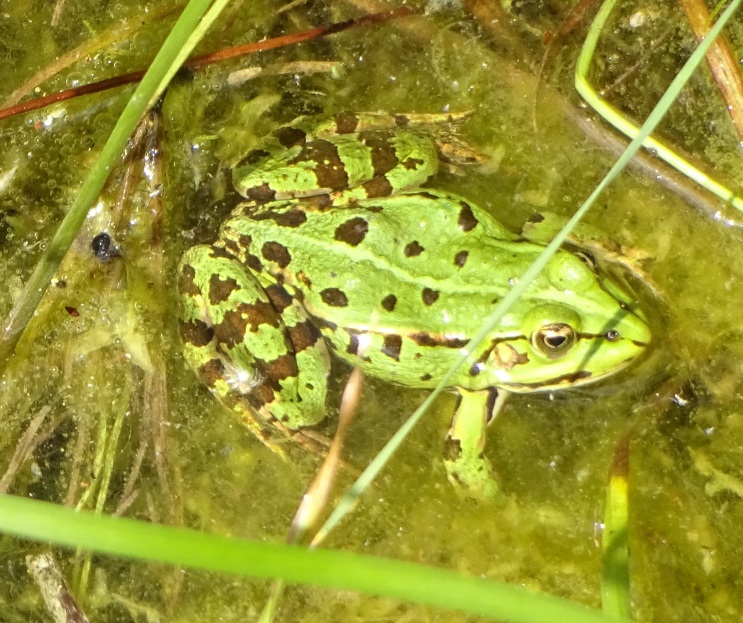 InhaltsverzeichnisA Hinweise für die Lehrkraft	2B Lernumgebung	6C Arbeitsbogen / Materialien / Lösungen	71  Einordnung innerhalb des Themenbereichs2  Didaktisch-methodische Hinweise (praktische Hinweise zur Durchführung)3  Prozessbezogene mathematische Kompetenzbereiche (siehe Handreichung, Punkt 2)4  Sprachbildung 4.1  Sprachliche Stolpersteine in der Aufgabenstellung (entfällt)4.2  Wortliste zum TextverständnisDie Lehrkraft muss sich vergewissern, dass die Schülerinnen und Schüler folgenden Wortschatz verstanden haben, bevor sie die Lernumgebung bearbeiten.4.3  Fachbezogener Wortschatz und themenspezifische RedemittelIm Rahmen dieser Lernumgebung wenden die Schülerinnen und Schüler folgende Sprachmittel aktiv an. Diese dienen als Grundlage für die gemeinsame Erarbeitung eines Wortspeichers während der Ergebnissicherung.4.4  Sprachliche Hilfen zur Darstellung des Lösungsweges  (entfällt)       (siehe Kapitel C, Sprachliche Hilfen für den Lösungsbogen)5  Material für den Einsatz dieser Lernumgebung  6  Evaluation (siehe Handreichung, Punkt 7) Frösche sind für ihre Sprungkraft berühmt. Der Goliathfrosch aus Afrika ist der größte Frosch der Erde. Er kann mehr als 5 m weit springen. Der Afrikanische Springfrosch  springt  mit 3 Sprüngen 10,50 m.Hier siehst du die Sprungweite einiger Frösche. Wie viele Sprünge benötigen die Frösche für 10 m und  20 m?  Wähle einige Frösche aus und notiere die Ergebnisse in die Tabelle auf dem AB1.Vergleiche deine Ergebnisse mit einem anderen Kind.Überlegt: Warum können Frösche so weit springen?PartnerarbeitSchätzt, wie viele Sprünge ihr für 10 m und  20 m braucht.Springt aus dem Stand. Wie weit kommt ihr mit einem Sprung? Berechnet: Welche Entfernung schafft  ihr mit 10 und 20 Sprüngen?Führt den Versuch durch. Wie könnt ihr die Unterschiede zwischen den berechneten Werten und dem Versuch erklären?  Anne hat behauptet: Hat sie Recht? Begründe.Stelle die Sprungweite einiger Tiere in einem Diagramm dar. Nutze die Infokarte. Partnerarbeit: Welche Tiere springen im Verhältnis zu ihrer Körperlänge am weitesten?  Nutzt die Tabelle auf dem AB2. Wie geht ihr vor? Erstellt eine Rangliste.Präsentiert eure Ergebnisse in einem Diagramm. Schätzung: Für 10 m benötige ich ungefähr  ____ Sprünge, für 20 m ____ Sprünge.Standsprung: Ich bin ________ m weit gesprungen (1 Sprung).Welches Tier ist der Rekordhalter? Wichtig: Achte auf die Maßeinheiten!Infokarte Frösche Frösche gehören wie Unken und Kröten zu den Froschlurchen. Mit etwa 4100 Arten bilden die Froschlurche die größte Gruppe der Amphibien. Sie können im Wasser und an Land leben.   Körperbau:Froschlurche haben einen gedrungenen Körperbau. Nur Kaulquappen haben einen Schwanz. Er   hat sich bei erwachsenen Tieren zurückgebildet. Alle Lurche haben zwei Paar Gliedmaßen. Die Hinterbeine sind sehr muskulös und kräftig und ermöglichen vielen Arten weite Sprünge. Riesen und Zwerge:Die größte Froschart sind die Goliathfrösche. Sie leben in Afrika und werden ca. 30 cm groß und 3,3  kg schwer (mit ausgestreckten Beinen erreichen sie eine Länge von bis zu 80 cm). Bekannter sind die Amerikanischen Ochsenfrösche. Sie können bis zu 2 kg schwer werden  und kommen vereinzelt auch bei uns vor.Erst vor kurzem haben Wissenschaftler auf Borneo den kleinsten Frosch entdeckt. Er wird nur 7 bis 8 mm groß, wiegt ca. 1 g und ist damit das kleinste Landwirbeltier der Welt. Sprungkraft: Ihre außergewöhnliche Sprungkraft verdanken die Frösche ihren muskulösen und kräftigen Hinterbeinen. Die Muskeln ziehen sich vor dem Sprung zusammen. Beim Sprung löst sich die Spannung wie bei einem Katapult und streckt das Hinterbein innerhalb von Sekundenbruchteilen durch. Dadurch schnellt der Frosch in die Höhe. Das Ende der Wirbelsäule und das Becken sind fest zusammengewachsen, so dass die Schubkraft der Hinterbeine auf den ganzen Körper übertragen wird.Noch größere Strecken kann der Wallace-Flugfrosch mit Hilfe seiner Schwimmhäute zurücklegen, die er als Gleitschirme einsetzt. Im Flug von einem Baum kann er bis zu 50 m weit segeln. Infokarte Frösche Frösche sind Amphibien. Sie können im Wasser und an Land leben.   Körperbau: Frösche haben einen gedrungenen Körper. Sie haben vier Beine, aber keinen Schwanz. Sprungkraft: Die Hinterbeine sind sehr kräftig und haben viele Muskeln. Deshalb können die Frösche  weit springen. Die Muskeln spannen vor dem Sprung die Sehnen wie ein Gummiband. Die Kraft  überträgt sich über das Becken und die Wirbelsäule auf den ganzen Körper.  Riesen und Zwerge: Die Goliathfrösche aus Afrika werden bis zu 30 cm groß und  3,3 kg schwer.Amerikanische Ochsenfrösche werden bis zu 2 kg schwer. Der kleinste Frosch der Erde lebt in Südostasien und wird nur 8 mm lang. Er wiegt etwa 1 g und ist  das kleinste Wirbeltier an Land. zu 1. zu 3. zu 4. BildquellenverzeichnisRekorde - besonders von Tieren gehaltene – faszinieren Kinder im Grundschulalter. Deshalb kann ihre Einbeziehung in den Mathematikunterricht die Motivation der Schülerinnen und Schüler erhöhen und einen wichtigen Beitrag zur Entwicklung ihrer Größenvorstellungen leisten. Die vorliegende Lernumgebung beschäftigt sich mit den Sprungweiten von Fröschen und anderen Tieren. Dabei lernen die Kinder unterschiedliche Froscharten, u.a. den Goliathfrosch kennen. Eine fächerverbindende Betrachtung (Themenkomplexe in Absprache mit der NaWi-Lehrkraft bietet sich an. Die in der Lernumgebung verwendeten Daten sind aus verschiedenen Quellen zusammengestellt, wobei die Angaben im Einzelnen teilweise stark differieren.Bei der Beschäftigung mit den Sprungweiten einzelner Tiere schätzen und messen die Kinder Längen. Zur Berechnung des Verhältnisses von Körperlänge und Sprungweite müssen sie unterschiedliche Längenangaben umwandeln. Bereits auf den Niveaustufe B und C schätzen und  messen die Kinder Längen und rechnen mit ihnen. Auf der Stufe D rechnen sie mit Dezimalzahlen, rechnen Größenangaben um und Bewerten ihr Rechenergebnisse in Bezug zu den Sachsituationen. Die Berechnung der Sprungweite nach mehreren Sprüngen bzw. der Sprunganzahl für das Zurücklegen einer bestimmten Strecke geht von einer direkten Proportionalität von Sprungzahl und Länge aus. Bereits auf der Niveaustufe C nutzen die Schülerinnen und Schüler multiplikative Zusammenhänge im Sinne der direkten Proportionalität zum Berechnen von Größen in Sachsituationen. Auf Stufe D ermitteln sie Größen in anwendungsbezogenen, direkt proportionalen Zusammenhängen inhaltlich oder mit Hilfe des Dreisatzes. In dieser Lernumgebung modellieren die Schülerinnen und Schüler, setzen sich mit diesem Modell auseinander und entdecken die Grenzen des Modells. Die Kinder übersetzen die Sachsituation in die Sprache der Mathematik, lösen das Problem mathematisch und reflektieren das Modell. Da die Sprungweite unterschiedlicher Tierarten miteinander verglichen wird, bietet sich die Darstellung in einem Diagramm an. Diese könnte – wenn die Kinder bereits mit der Erstellung von Diagrammen in Tabellenkalkulationsprogrammen vertraut sind – auch mit dem Computer erfolgen. Auf Niveaustufe D präsentieren die Schülerinnen und Schüler Daten mit geeigneten Darstellungsformen.Niveaustufe D Zeitumfang: zwei DoppelstundenEinführung:  Die Lehrkraft lässt die Kinder verschiedene Tiere nennen, die weit springen können. Anschließend werden sie aufgefordert, zu schätzen, wie weit ein Frosch springen kann. Dafür eignet sich ein „bewegter“ Einstieg, bei dem die Kinder die geschätzte Sprungweite im Klassenraum markieren. Anschließend zeigt die Lehrkraft den Kindern ein Bild des Goliathfrosches, lässt erneut die Sprungweite schätzen oder stellt die Frage, mit wie viel Sprüngen der Goliathfrosch die Klasse durchqueren kann.  Zu 1.:Diese Aufgabe wird selbstständig von den Kindern gelöst. Dazu können sie die Tabelle auf dem Arbeitsbogen (AB1) nutzen. In Partnerarbeit vergleichen die Schülerinnen und Schüler ihre Lösungen.Für die Beantwortung der Frage, warum Frösche so weit springen können, können die differenzierten Lesetexte der Infokarten (M2: anspruchsvoller bzw. M3: leichter)  genutzt werden.Zu 2.: In Aufgabe 2 ermitteln die Kinder in Partnerarbeit ihre Sprungweite. Dazu sind Bandmaße zur Verfügung zu stellen. Gesprungen wird im Standweitsprung. Sollte das Springen z.B. auf dem Schulflur nicht möglich sein, könnte man die Sportlehrkraft bitten, die benötigten Werte im Vorfeld im Sportunterricht zu ermitteln. Es ist zu klären, ob die beste ermittelte Sprungweite oder ein Durchschnittwert von drei Sprüngen zum Rechnen verwendet wird. Bei der Auseinandersetzung mit Annes Behauptung diskutieren die Kinder die Frage, ob man auch die Anzahl der Sprünge, die die Frösche für 100 m benötigen, berechnen kann. Sie diskutieren darüber, ob ein multiplikativer Zusammenhang zwischen der Anzahl der Sprünge und der Sprungweite besteht. Damit reflektieren sie die Anwendbarkeit des mathematischen Modells. Diese Fragestellung steht in der sich anschließenden Auswertungsphase im Mittelpunkt. Wenn Zuordnungen bereits im Unterricht behandelt wurden, wird  die Fragestellung thematisiert, ob die Zuordnung proportional ist. Zu 3.: Zur Lösung der Aufgabe nutzen die Schülerinnen und Schüler die Daten aus dem Material  (M1). Wenn Computer und geeignete Bücher zur Verfügung stehen, könnten die Kinder auch selbst Werte recherchieren. Die Lehrkraft kann eine Mindestanzahl darzustellender Sprungweiten vorgeben. Das Diagramm kann als Poster gestaltet werden.Zu 4.: Vor der Lösung der Aufgabe sollten die Kinder zunächst Vermutungen äußern, welche Tiere im Verhältnis zu ihrer Körpergröße besonders gute Weitspringer sind. Beim Besprechen der Herangehensweise wird das Problem der unterschiedlichen Maßeinheiten thematisiert. Die Werte in der Tabelle auf dem AB2 sind so gerundet, dass sich das Verhältnis von Sprungweite zur Körperlänge fast immer ganzzahlig bestimmen lässt. Gegebenenfalls könnte man den Schülerinnen und Schülern auch Taschenrechner zur Verfügung stellen. Wenn Computer zur Verfügung stehen und die Kinder bereits über entsprechende Fertigkeiten verfügen, könnte die Darstellung des Verhältnisses von Sprungweite zur Körpergröße mit einem Tabellenkalkulationsprogramm erfolgen. MathematischargumentierenProbleme mathematisch lösenMathematischmodellierenMathematische Darstellungen verwenden  Mit symbolischen, formalen und technischen Elementen umgehenMathematisch kommunizieren1.2.22.1.2. 3.1.1, 3.2.25.1.16.1.1, 6.2.1,  6.4.1Es muss sichergestellt werden, dass die Lernenden folgende Begriffe/Wörter verstehen:der Frosch, der Goliath-Frosch, die Sprungweite, das Verhältnis zur Körperlänge, die Sprungkraft,  aus dem Stand springen, recherchierenNomenVerbenSonstigedas Diagrammdas Verhältnisdie Ranglisteschätzen – ich schätzeberechnen – ich berechnebehaupten – ich behaupteAnzahlName des Materialspro KindLernumgebung (LU)pro KindLesetext M2 oder M3 (differenziert nach Schwierigkeitsgrad)pro Kind Arbeitsbogen 1 (AB1)pro PaarArbeitsbogen 2 (AB2) pro PaarInfokarte Sprungweiten M1mehrereMaßbänderGoliathfrosch (Afrika) 5 bis 6  mRaketenfrosch (Amerika) 4 mAmerikanischer Ochsenfrosch5 mAfrikanischer Springfrosch 3,50 m  Grasfrosch (Deutschland) 1 m Australischer Laubfrosch2 mAmerikanischer Grillenlaubfrosch1,75 mGoliathfroschGoliathfroschSprüngeStreckeSprüngeStreckeSprüngeStreckeSprüngeStrecke1111Sprüngeberechnetgemessen11020TierartSprungweiteKörperlängeVerhältnis Sprungweite zu KörperlängeGoliathfrosch6 m30 cmGrasfrosch1 m10 cmAfrikanischer Springfrosch3,50 m7 cmAmerikanischer Grillenfrosch1,75 m2,5 cmTiger6 m3 mFloh60 cm3 mmHeuschrecke2,10 m7 cmKänguru14 m1,4 mFuchs2,4 m80 cmLöwe5 m2 mWaldmaus70 cm7 cmInfokarte: Sprungweiten einiger TiereDer Weitsprungweltrekord der Männer ist 8,95 m. Infokarte: Sprungweiten einiger TiereDer Weitsprungweltrekord der Männer ist 8,95 m.GoliathfroschGoliathfroschAfrikanischer SpringfroschAfrikanischer SpringfroschRaketenfroschRaketenfroschOchsenfroschOchsenfroschSprüngeStreckeSprüngeStreckeSprüngeStreckeSprüngeStrecke1 5 m13,50 m14 m1 5 m210 m310,50 m2 10 m210 m420 m621 m 520 m420 mGrasfroschGrasfroschAustralischer LaubfroschAustralischer LaubfroschAmerikanischer GrillenlaubfroschAmerikanischer GrillenlaubfroschSprüngeStreckeSprüngeStreckeSprüngeStrecke1 1 m12 m11,75 m1010 m510 m       610,50 m2020 m1020 m 1221 mTierartSprungweiteKörperlängeVerhältnis Sprungweite zu KörperlängeGoliathfrosch6 m30 cm20 : 1 Grasfrosch1 m10 cm10 : 1Afrikanischer Springfrosch3,50 m7 cm50 : 1Amerikanischer Grillenfrosch1,75 m2,5 cm70 : 1Tiger6 m3 m  2 : 1Floh60 cm3 mm200 : 1Heuschrecke2,10 m7 cm30 : 1 Känguru14 m1,4 m10 : 1 Fuchs2,4 m80 cm  3 : 1Löwe5 m2 m2,5 : 1Waldmaus70 cm7 cm10 : 1WasserfroschS.1iMINT Grundschule Mathematikalle DiagrammeiMINT Grundschule Mathematik